IQRF Summit 2018Termín: 24. - 25. dubna 2018Místo: Clarion Congress Hotel PragueWWW: www.iqrf.org/summit2018Přijďte se inspirovat hotovými produkty a realizovanými projekty na dvoudenní konferenci o Internetu věcí. Připravili jsme pro vás více než 40 zajímavých přednášek, technické workshopy pro integrátory i výrobce, ukázky hotových produktů na Marketplace a v neposlední řadě prostor pro networking s prezentujícími firmami i dalšími účastníky. Zvýhodněné ceny vstupného platí do konce února 2018.Společnosti, které se již registrovaly za partnery konference, jsou příslibem zajímavého obsahu. Po úvodních Keynotes budou pokračovat přednášky rozdělené do oblastí Chytrá města, Chytré budovy a Průmysl 4.0. Partneři představí své probíhající i realizované projekty z oblasti Internetu věcí. Program bude zajímavý jak pro vedoucí společností, tak i pro techniky a odbornou veřejnost. Přednášky budou doplněny praktickými workshopy pro integrátory a výrobce, nebude chybět ani oblíbený networking, kde se můžou účastníci neformálně potkat.Jedním z hlavních témat bude probíhající standardizace. Po ročním vývoji je k dispozici on-line repozitář obsahující veškeré potřebné informace k certifikovaným produktům. Z tohoto místa pak čerpají aplikace, brány i cloudy. Repozitář obsahuje nejen seznam zařízení a popisné údaje k nim. Obsahuje především drivery a balíčky aktualizací. Tento přístup přináší výrazné zjednodušení v komunikaci s produkty. Brány, aplikace i cloudy si na pozadí zjistí, jak s daným produktem komunikovat, což výrazně zrychluje vývoj IoT řešení.Při certifikaci získá produkt své jedinečné identifikační číslo HWPID a s ním je zanesen do repozitáře. Toto číslo pak slouží k získání informací o daném produktu, který brána/aplikace nalezne ve své síti IQRF. Bránu ani vaši aplikaci pak nemusíte učit, jak se zařízením komunikovat, tuto informaci získá z driverů na repozitáři.Bránu lze snadno vytvořit přidáním SPI adaptéru nebo USB IQRF transceiveru k zařízení typu Raspberry PI, UP board či k jinému podobnému zařízení. Do zařízení se nahraje připravený IQRF Gateway Daemon, který zajistí komunikaci se sítí IQRF a vytvoření JSON zpráv odesílajících se přes MQTT kanál například do cloudové aplikace. Tyto zprávy lze snadno analyzovat a dynamicky řídit zařízení v síti či z nich snímat naměřené hodnoty. Celková integrace produktů, bran a aplikací do konečného IoT řešení je výrazně zjednodušená a rychlá.WorkshopyI během letošním ročníku bude na IQRF Summitu možnost si prakticky vyzkoušet práci s připravenými interoperabilními produkty. K tomu bude připraven workshop, který povedou odborníci z jednotlivých firem, které buď dodávají koncové produkty nebo se zabývají poskytováním a nastavením potřebných služeb. Vyzkoušíte si tak vytvoření celého řešení pro IoT od sestavení sítě IQRF, přes připojení senzorů a aktivních prvků, až po jejich správu a vizualizaci dat.IQRF Wireless Challenge IVAbychom umožnili úzký kontakt mezi akademickou a profesionální sférou, rozhodli jsme se konat finále této již tradiční vývojářské soutěže právě zde, na IQRF Summitu 2018. Nejlepší vybrané projekty budou moci autoři prezentovat před odbornou porotou a vítězný projekt následně na hlavním podiu před široku veřejností. Aktuálně probíhá odevzdávání soutěžních projektů (www.iqrf.org/contest).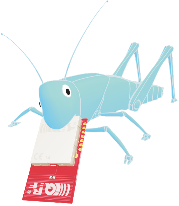 NetworkingSoučástí summitu bude tradičně i společenská akce umožňující neformální setkání všech účastníků. Lidé tak budou moci diskutovat nad tématy, která je zajímají a která mají společná. Zkušenosti ukazují, jak prospěšný tento formát akce je a jak pomáhá v navázání nových obchodních partnerství.PořadatelIQRF Alliance z.s.Průmyslová 1275Valdické Předměstí506 01 Jičín+420 777 571 699alliance@iqrf.orgwww.iqrfalliance.orgKontaktIvona SpurnáEvent manager & PRivona.spurna@iqrf.org+420 777 775 735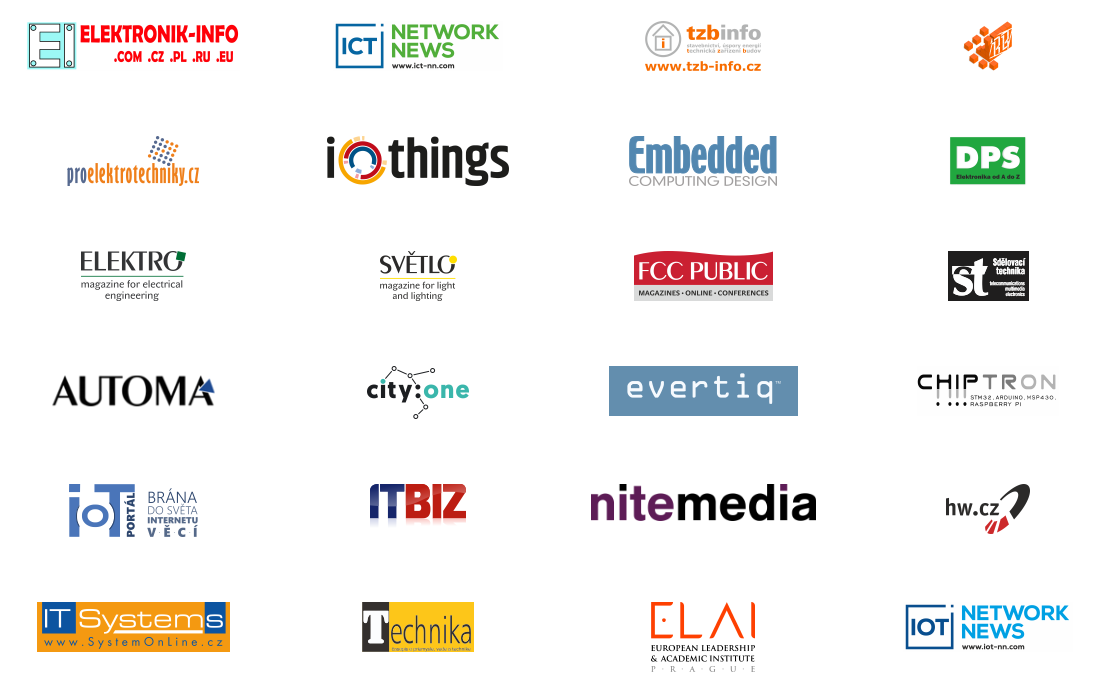 